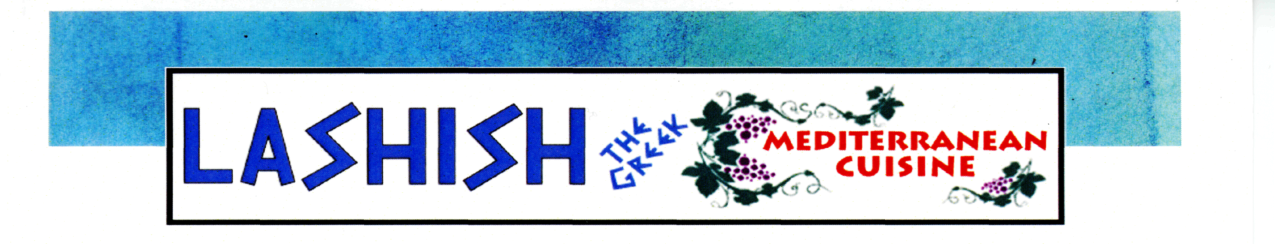 APPETIZERS(V) : denotes vegetarian item extra pita available for $0.50 eachHummus (V)	Small (2 pitas) 4.99 Large (3 pitas) 6.95A blend of ground chickpeas and tahini sauce combined with lemon juice and topped with extra virgin olive oil Served with pita bread for dipping.Baba Ghanoush (V)	Small (2 pitas) 4.99 Large (3 pitas) 6.95Roasted eggplant, tahini sauce, light garlic, parsley, and topped with extra virgin olive oil Served with pita bread for dipping.Tzatziki (V) ......................................................................................................... (2 pitas) 5.95Afresh, light dish containing yogurt, cucumber, dill, mint, lemon juice, and garlic. Served with pita bread for dipping.Dolmadakia (V)	.................................................................................................................. 3.99Grape leaves stuffed with rice, tomato, parsley, green onion, lemon juice, Lashish’s herbs, and olive oil - cooked to perfection!Falafel (V) ........................................................................................................... (4 pieces) 3.25Ground chickpeas, onion, cilantro, parsley, and a blend of LaShish herbs and spices, shaped into tasty patties then fried. Served with a side of LaShish’s special tahini sauce.Spanakopita (spinach pie) (V) ............................................................................................ 3.95Prepared with phyllo dough, fresh spinach, feta cheese, dill, and LaShish’s herbs. Baked to perfection!Kibbeh (1 piece) ............................................................................................................... 3.50Made with cracked wheat and lean meat shell. Filled with ground lamb, beef, light onion, and pine nuts, then fried. Served with LaShish’s special tahini sauce.Fried Smelts ....................................................................................................................... 6.95Lake Michigan smelts, lightly breaded and fried. Served with Greek sauce.Fried Calamari ................................................................................................................... 7.99Tender, mouth-watering squid lightly floured and fried. Served with Greek sauce.Combo Appetizer Platter (for one person) (V)	 9.99Hummus, baba ghanoush, dolmadakia (2),falafel (2), and served with 2 pitas for dipping.LASHISH SOUPSChicken Lemon Soup	.3.95Lentil Vegetable Soup	.3.95Soup of the Day (when available)	.3.95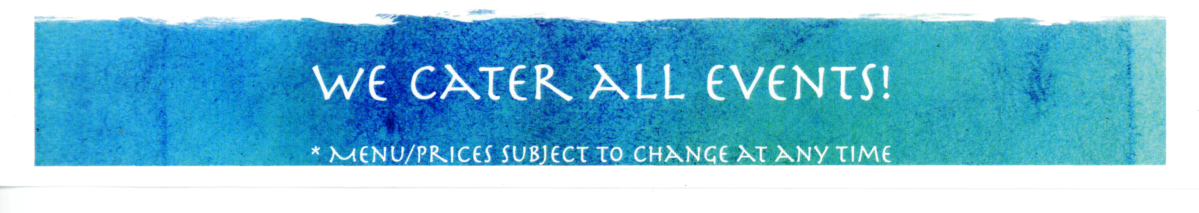 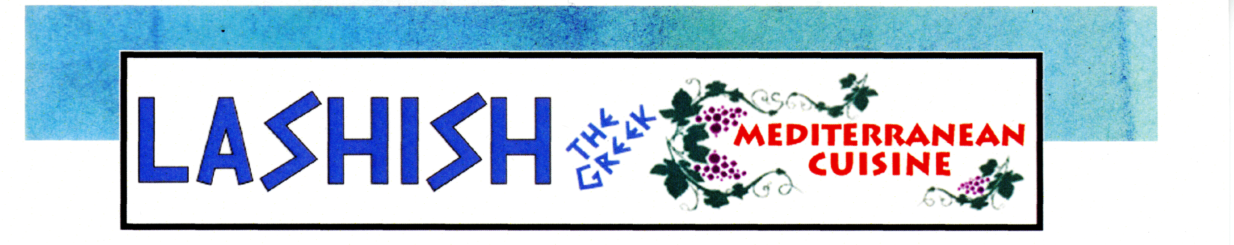 LASHISH SALADS(V): denotes vegetarian dishTossed Salad (V)	 5.95Fattoush Salad (V) .......................................................................................................... 6.99A blend of romaine lettuce, tomatoes, cucumbers, bell peppers, and radishes mixed with LaShish’s special herbs, a lemon/vinegar blend, and extra virgin olive oilTabbouleh Salad (V) ....................................................................................................... 7.99Finely chopped parsley, tomatoes, fresh mint, and green onions mixed with bulgur (cracked wheat), then topped with LaShish’s special herb blend, lemon juice, and extra virgin olive oilGreek Salad (V) ................................................................................................... ........... 6.99Mixed romaine & iceberg lettuce, with black Kalamata olives, Bermuda onions, tomatoes, banana peppers, bell peppers, and feta cheese. Served with our famous Greek herb dressing.Shepherd Salad (V) ........................................................................................... ............. 7.95A delightful blend of cucumbers, peppers, banana peppers, tomatoes, onions, feta cheese, and olives.ENTRÉE GREEK SALADSserved with one pitaGyro Salad	12.99Kafta Salad	12.99Falafel Salad (V) 5 pieces of falafel	 11.99Grilled Chicken Salad	12.99Blackened Grouper Salad	 12.95Grilled or Blackened Salmon Salad 	 14.99Fried Calamari Salad	 13.99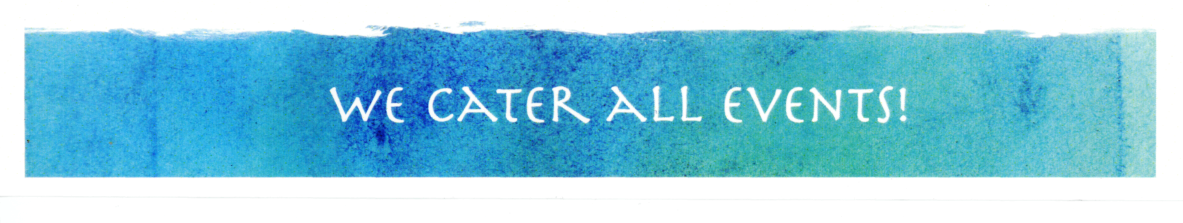 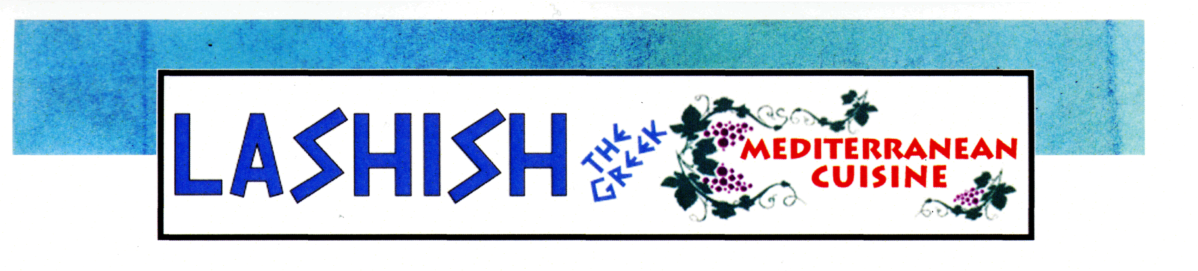 TRADITIONAL MEDITERRANEANDISHESPastitsio	11.99Greek style pasta, layered with meat and tomato sauce, topped with Bechamel Romano sauce and baked to perfection.Moussaka	12.99Layered eggplant and potatoes with meat and tomato sauce topped with Bechamel Romano sauced and baked to perfectionChicken Lemonato	12.99Grilled chicken breast marinated in herbs topped with a lemon sauceGrecian Chicken	12.99Served with rice and fresh vegetablesGyro Dinner (gyro meat or chicken)	12.99Served with rice over Greek saladKABOBSserved with Mediterranean rice and fresh vegetablesKafta Kabob (2)	. 12.99Chicken Kabob	. 12.99Shish Kabob	.. 14.99Lamb Kabob	.. 14.99Lamb Chops	.. 18.99LaShish Mixed Grill Combo	.. 17.99Four pieces of both shish and chicken kabob, one skewer kafta kabob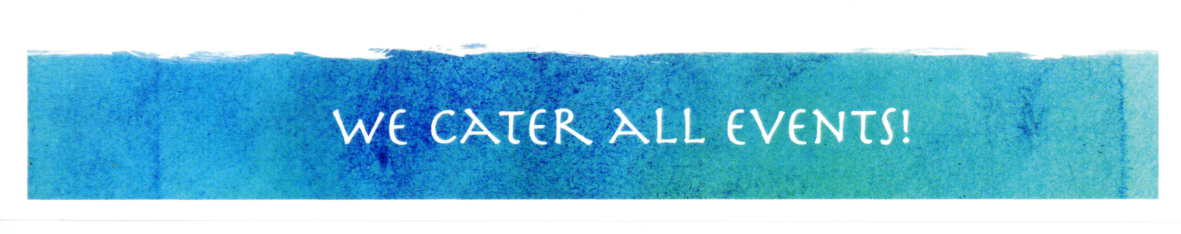 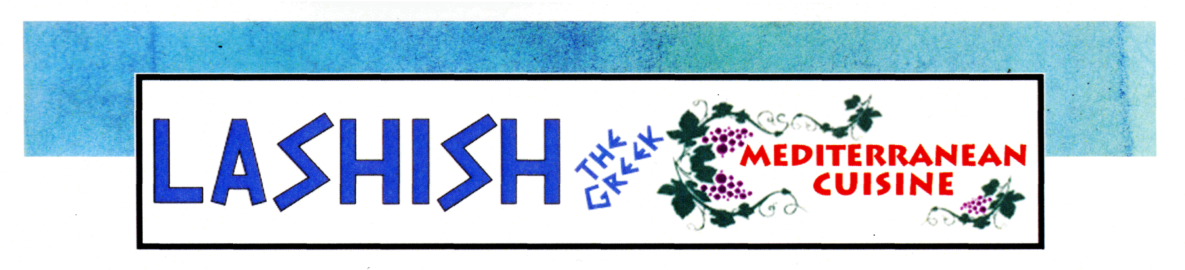 SEAFOODall seafood dishes are served with Mediterranean rice and fresh vegetables, or over a Greek salad(V): denotes vegetarian dish
Lemon Sole	13.99Key Lime Red Snapper	 13.95Grilled or Blackened Salmon	 14.99Blackened Grouper	 13.99LASHISH PLATTERSwith fattoush salad, hummus, and pita breadKibbeh Dinner (2)	. 12.99Falafel Dinner (V)	.. 11.99Shawarma Dinner Platter	. 12.99Vegetarian Dinner	. 12.99(3 grape leaves, 3 falafel)COMBO DINNERSchoose one side: small tossed salad, french fries, rice, or soup
LaShish Gyro (with gyro meat or chicken)	   9.99Falafel Pita	..  9.99Shawarma Pita	   9.99Hamburger	..  9.99GOURMET FRENCH FRIESA taste to remember! Replace French Fries with Greek Fries or Cajun Fries for $1.00 extraGreek Fries	. 3.50Cajun Fries	  3.50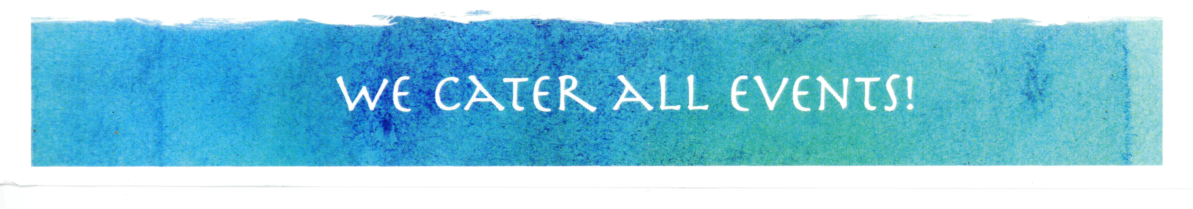 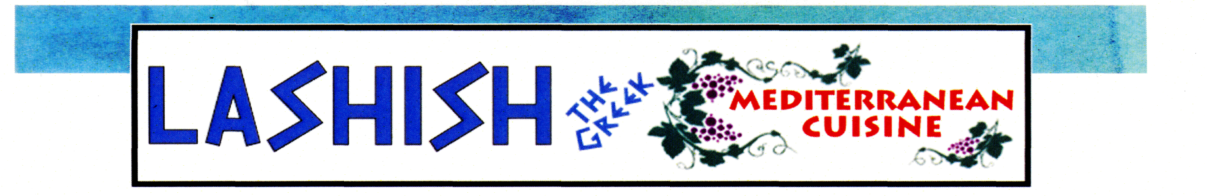 ADD TO YOUR MEALFrench Fries	2.50Greek Fries	3.50Small Salad (Tossed or Greek)	4.99Pita (per piece)	0.75Cajun Fries	3.50Fresh Vegetables	2.25Rice	2.75Gyro Meat	5.99Skewer of Chicken Kabab	8.99Skewer of Kafta Kabab	7.99Skewer of Shish Kabab	9.99Feta Cheese	0.99Olives	0.99KIDS MENUages 6 and underGyro Sandwich with French Fries	 4.95Pizza with Mozzarella Cheese	 4.95Fried Chicken Strips w/ French Fries	 4.95HOME-MADE DESSERTSN.Y. Cheesecake	  5.95Tiramisu	  5.50Chocolate Cake	  4.95Baklava (1 piece)	 1.95Kourabiethes (1 piece) (powdered sugar almond cookies)	 1.45Rizogalo (rice pudding)	 3.95Galaktobouriko (Greek custard stuffed pastry)	 4.95DRINKSSoft Drinks	1.95Coca-Cola, Diet Coke, Sprite, Root Beer, Pink Lemonade)Red Bull/Snapple	.2.95Regular Coffee	1.75Turkish Coffee (no refills)	 2.95Turkish Hot Tea	 2.25Iced Tea	1.95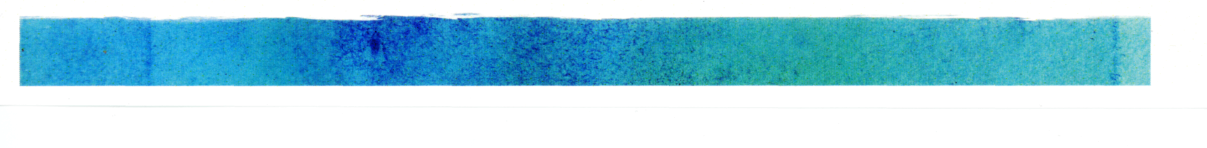 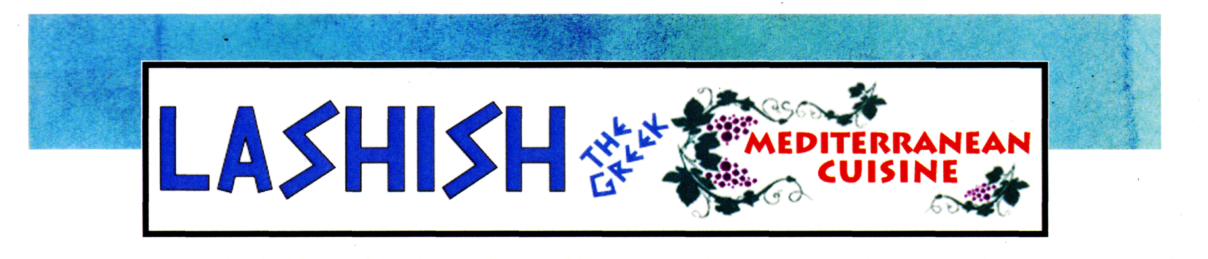 CATERINGOFFERING SOLUTIONS FOR   ALL EVENTS & BUDGETS:*BOX LUNCHES *BIRTHDAYS 
*HOLIDAY PARTIES 
*FAMILY REUNIONS *WEDDINGS 
*MAJOR EVENTS
WE HAVE FOOD EVERYONE WILL ENJOY!*All prices are subject to change without notice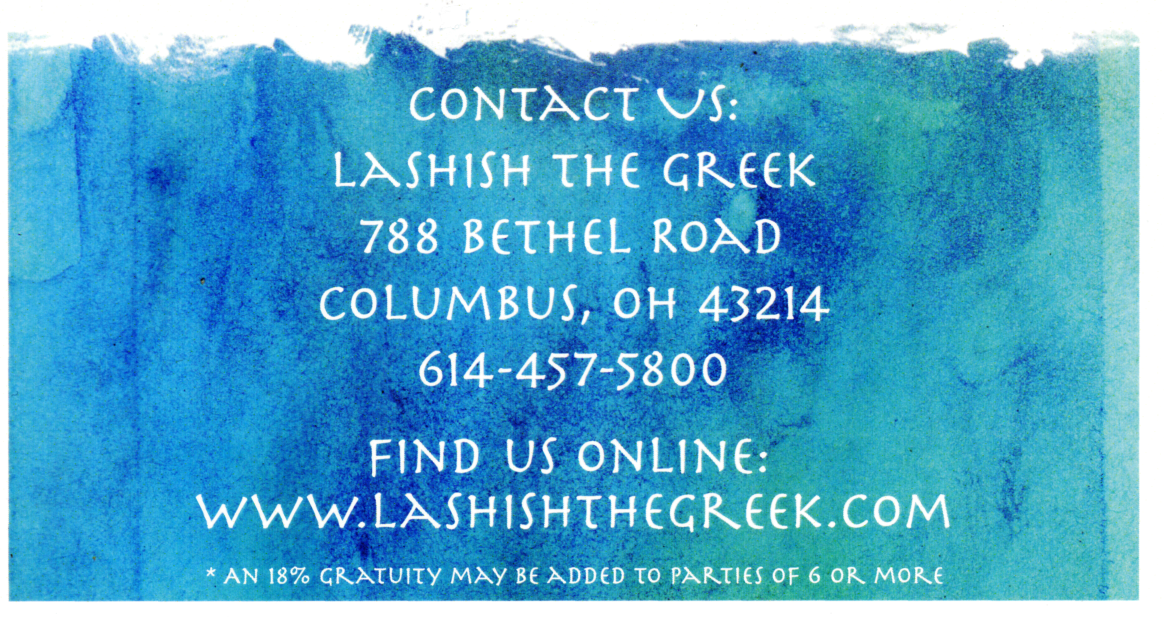 